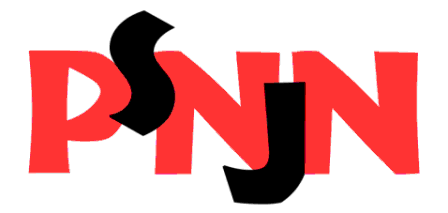 III Ogólnopolski Konkurs Języka Niemieckiego „Lust auf Lesen? KARTA ZGŁOSZENIApoziom A1, A2Województwo:                 ...................................................................Komitet Regionalny w       ...................................................................Nazwa (numer) szkoły:     ....................................................................Dane szkoły:miejscowość:          ....................................................................ulica:		          ....................................................................kod:                       ....................................................................e-mail:                   ....................................................................Liczba uczestników zgłoszonych do konkursu:           ...................................Nazwisko i imię organizatora etapu szkolnego:         ...................................Dane kontaktowe organizatora:e-mail:                  ....................................................................    telefon kontaktowy:       .............................................................